СОУТ – специальная оценка условий труда – что это такое?Мероприятие проведение СОУТ или специальная оценка условий труда преследует цель найти и измерить возможный уровень опасности трудового места. По завершении процедуры должности присваивается определённый класс и подкласс вредности, отталкиваясь от этой классификации работник вправе получать возмещения и послабления.На самочувствие сотрудников могут влиять такие факторы:o    Шум;o    Вибрация;o    Степень освещённости;o    Радиоактивный фон;o    Химический состав воздуха;o    Электромагнитное излучение;o    Уровень сложности трудового процесса.СОУТ - специальная оценка условий труда – что это такое?Спецоценка проводится независимой организацией, не связанной с нанимателем, в уставных актах компании оценка прописана в качестве главного направления практики. На сайте Министерства труда России есть перечень всех аккредитованных фирм. В комиссии принимает участие не меньше пяти сертифицированных специалистов, включая врачей по общей гигиене, гигиене труда, санитарно гигиеническим исследованиям. У фирмы-оценщика есть аккредитованный центр испытаний или лаборатория.После процедуры, каждый сотрудник должен ознакомиться с протоколом оценки и поставить подпись. Сводная ведомость о результатах СОУТ и перечень мероприятий по улучшению условий труда работников в течение 30 календарных дней должны быть размещены на сайте организации. Если условия деятельности признаны опасными или вредными, работник может рассчитывать на следующие возможности:1.     Средства защиты личного и совместного использования;2.     Обеспечения и возмещения, предусмотренные ТК;3.     Профилактические и регулярные медосмотры;4.     Добавочная ставка платежей в ПФ;5.     Прибавка к страховой ставке платежей за риск травм.До 1 января 2014 оценке условий труда подлежали такие категории работников:Контактирующие со специальным оборудованием, механизмами или транспортом;Работники, чья сфера деятельности сопряжена с опасностью и/или вредом здоровью;Контактирующие с ручным инструментом: электрическим, механическим или другим;Производящие транспортировку и/или хранение сырья, материалов.После января 2014 года обязательной аттестации подлежат все категории сотрудников, включая офисных работников, которые могут пострадать, например, от недостаточного уровня освещенности. Теперь подлежат аттестации работодатели, ранее от неё освобождённые.Категории трудовых мест, которые не оцениваются: работа на дому, удалённая трудовая деятельность, а также работа на физическое лицо, не являющееся ИП.Проверку и определение критических факторов в рабочей зоне нужно осуществлять не реже 1 раза за 5 лет. Процедура проводится по утверждённой Минтрудом методике от 24 января 2014 года приказом № 33н.При осуществлении СОУТ учитываются не только принятые нормативы для определённого трудового места, но и фактические показатели.В каких ситуациях проведение спецоценки может состояться чаще 1 раза за 5 лет:
o    Введение новых трудовых мест;o    Обнаружение нарушений;o    Смена оборудования;o    Смена защитных средств;o    Видоизменения технологического процесса;o    Смена составляющих сырья;o    ЧП на трудовом месте;o    Обнаружение профессионального заболевания;o    Инициатива представительного органа работников.Специфика проведения спецоценки.Для профессий, которые не попадают в общепринятые рамки и стандарты, предусмотрены особые нюансы спецоценки. К таким категориям относятся работники творческих профессий, водолазы, исполнители кессонных работ, некоторые категории медицинских работников.Сотрудники творческой сферы подвергаются таким опасностям и неудобствам: нестабильное освещение, давление на ЦНС и психику, чрезмерно громкий шум, неудобные костюмы и грим, взаимодействие с реквизитом и аппаратурой. Вычисление вреда и/или опасности проводится специалистами непосредственно во время выступлений, репетиций, записей или трансляций.На деятельность водолазов и исполнителей кессонных работ влияет целый комплекс дополнительных обстоятельств. Долгое пребывание в глубоких водах вызывает проблемы с дыханием, кислородное голодание, болезни слуха, перенапряжение мышц, общее переохлаждение, заболевания нервной системы, психологические проблемы.На особых условиях оценивается ряд рабочих мест медицинских работников: выездная «скорая» помощь, операционные, реанимации, палаты интенсивной терапии. Оценочный измерительный прибор может оказать влияние на работу некоторых видов медицинского оборудования. В ряде медицинских помещений необходимо поддерживать стерильность. Нет возможности проводить оценку при пациентах – то есть объективно оценить трудовое место.Выгода от СОУТ – что это такое?Чем более вредные и/или опасные условия деятельности на предприятии, тем более высокий дополнительный тариф должен уплачивать наниматель в ПФР/ФСС. Если условия деятельности безопасные и безвредные, то дополнительный тариф не взимается. Расходы на спецоценку можно возмещать из ФСС РФ. В случае опасных или вредных условий, зарплатную надбавку, стоимость добавочного отпуска и возмещение за переработку можно списывать на себестоимость. Помните, что избегание проведения спецоценки засчитывается в качестве административного правонарушения и накладывает ответственность. Для должностных лиц предусмотрены штраф (от 5 до 10 тыс. рублей) или дисквалификация, для юридических лиц и ИП – штраф (на ИП – от 5 до 10 тыс. рублей, на юридических лиц – от 60 до 80 тыс. рублей) или приостановление деятельности.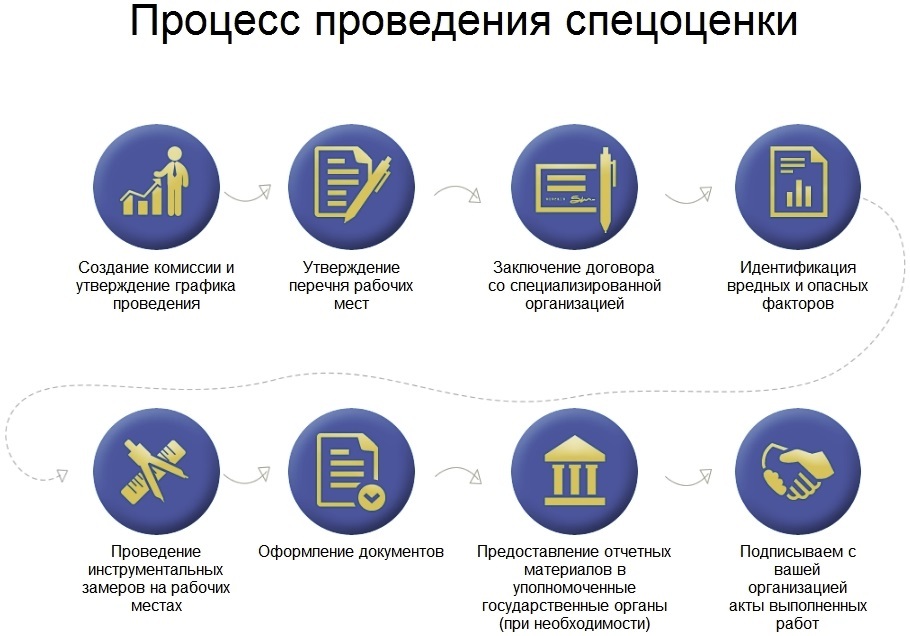 